        “Enseñar Ciencias Sociales en la Universidad.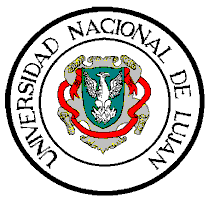     Textos, consignas y situaciones de lectura”.        “Enseñar Ciencias Sociales en la Universidad.    Textos, consignas y situaciones de lectura”.En este espacio vamos a plantearnos algunos interrogantes en torno a la lectura para aprender:Cuáles son las dificultades de los estudiantesCómo intervenimos los docentes para atender a esas dificultadesQué concepciones de lectura sustentan las prácticas habituales.Nos centraremos en la lectura como parte del proceso de un aprendizaje entendido como construcción de conocimientos. Revisaremos textos, consignas y prácticas habituales.Formularemos alternativas que, según registros de clases de investigaciones y experiencias de otros docentes, pueden ser potentes.Coordinadoras: Mariana Lewkowicz y Emilse DimentDestinatarios: docentes de la UNLu y del nivel superior no universitario, del área de Ciencias Humanas y Sociales.Modalidad: tres encuentros virtuales de intercambio entre colegas Fechas y horario de los encuentros: Jueves 8,  jueves 22 de octubre  y jueves 5 de noviembrede 15 a 17 horasActividad gratuita – Se entregarán certificadosInformación e inscripciones: pedagleer@gmail.comActividad gratuita – Se entregarán certificadosInformación e inscripciones: pedagleer@gmail.com